

Образовательные: 

Совершенствовать умение скатывать комок пластилина круговыми движениями, получая предмет круглой формы; 
Учить способу лепки из целого куска, используя прием вытягивания и сплющивания. 

Развивающие: 

Развивать кинестетические основы тела (тактильные ощущения): мышечные ощущения пальцев, кисти, чувствительность ладоней, действия рук и глазомера; 
Развивать воображение; 
Развивать уверенность в себе. 

Воспитательные: 

В процессе оказания помощи персонажу развивать сочувствие, сопереживание.



Активизирующие внимание: 

Вопросы; 
Художественное слово; 
Игровые моменты; 
Сюрпризность; 
Проблемная ситуация. 

Средства: 

Пластилин, 
Доски для лепки, 
Стеки, 
Фартучки для лепки, 



Ход: -Ребята подойдите все ко мнеДавайте друг друга поприветствуемИ поздороваемся с нашими гостямиЗдравствуйте, здравствуйте,Здравствуйте, здравствуйте,Вот и собрался наш круг.Здравствуйте, здравствуйте,Здравствуйте, здравствуйте,Руку дал другу друг.А сейчас проходите на свои места.Я загадаю загадку . а вы отгадайтеУтром мы во двор идём -
Листья сыплются дождём,
Под ногами шелестят
И летят, летят, летят...Правильно, осень. Что изменилось с приходом осени?(Называют Характерные особенности)А что же происходит в лесу?Как звери готовятся к зиме

Воспитатель загадывает загадки: 

Вот иголки и булавки 

Выползают из под лавки, 

На меня они глядят, 

Молока они хотят. 

Дети: Это ежик! 

Забегает ежиха:Ой.беда, беда!В-.  что случилось?Е.  пока я собирала грибы на зиму , мои ребята- ежата разбежались по лесу   , и я их никак не найду. ( плачет)  Е. у меня есть  фотографии. Вот посмотрите,  может вы их видели?В. давай,мама –ежиха мы с ребятами их посмотримПросмотр слайдов о ежах.Е. А  ещё у них есть любимая игра, в которую я с ними играла.В, мама- ежиха, а ребята тоже очень любят играть.    ФизкультминуткаПод огромною сосной,                                    Дети-ежата бегают за воспитателем-ежом.   На полянке на лесной,   Куча листьев где лежит,   Еж с ежатами бежит.   Мы вокруг все оглядим,                                       Делают повороты головой в стороны.   На пенечках посидим.                                          Приседают.   А потом все дружно спляшем,                            Дети кружатся.   Вот так ручками помашем.                                  Машут руками.   Помахали, покружились   И домой заторопились.                                       Убегают на свои места.
В. успокойся . мама –ежиха, мы тебе поможем.Ребята. а давайте слепим маленьких ежат?Показ лепки ёжика
Сейчас я вам покажу, как пальчиками оттянуть носик. Вот так сделаю ему мордочку (частичный показ). 

Пальчиковая гимнастика. 
В. ребята, приступайте к работе.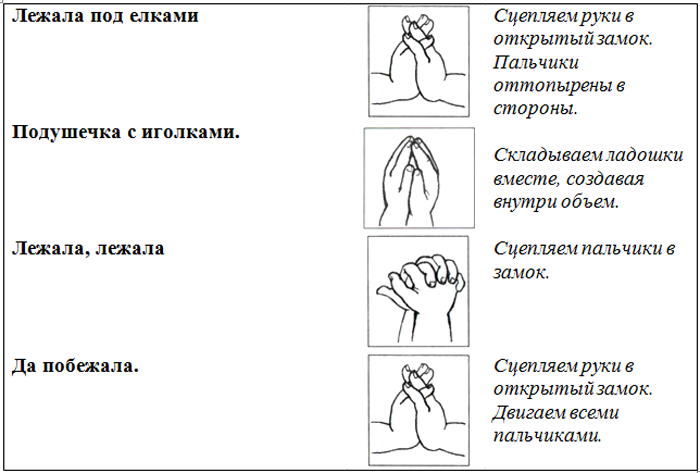 В. а ты мама-ежиха, присядь и отдохни. Пока ребята лепят ежат. Угощайся яблочком.( ежиха садится на стул. Ест яблоко).В течении занятия индивидуальная работа .Ежиха ходит смотрит.Е.  как похожи на моих ежатАнализ работ.Е. Ребята, спасибо вам,  помогли мне. Теперь я могу спокойно заснуть на всю зиму( берёт дощечку с ежатами).Вот вам гостинцы –грибочки. Я их в лесу собирала  ( оставляет корзину с грибами.)До свидания.Итог занятия. Что понравилось?.Почему ежиха ушла с хорошим настроением? ( сделали доброе дело)Правильно, ребята. Никого нельзя оставлять в беде.